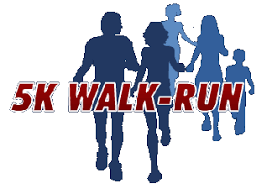 Klickitat Canyon Days 5kRiver Run/Walk Sat., July 29, 2023 at 8:00 AM$20.00 with t-shirt$5.00 without t-shirtRace starts on Hwy 142 (Klickitat Post Office).Register before race beginning at 7:30. Contact Amy Wenz at 509-767-7215, amyswenz@gmail.com, Laura Bales at 509-369-3652, or baleslaura531@gmail.com. 